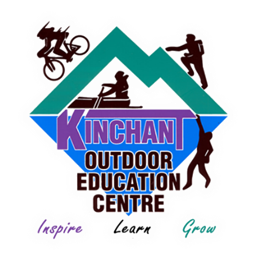 Kinchant Dam Outdoor Education Centre Kinchant Dam Outdoor Education Centre Kinchant Dam Outdoor Education Centre Kinchant Dam Outdoor Education Centre Kinchant Dam Outdoor Education Centre Kinchant Dam Outdoor Education Centre Kinchant Dam Outdoor Education Centre   Activity Overview Years 4-6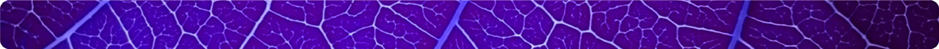   Activity Overview Years 4-6  Activity Overview Years 4-6  Activity Overview Years 4-6  Activity Overview Years 4-6  Activity Overview Years 4-6  Activity Overview Years 4-6  Activity Overview Years 4-6  Activity Overview Years 4-6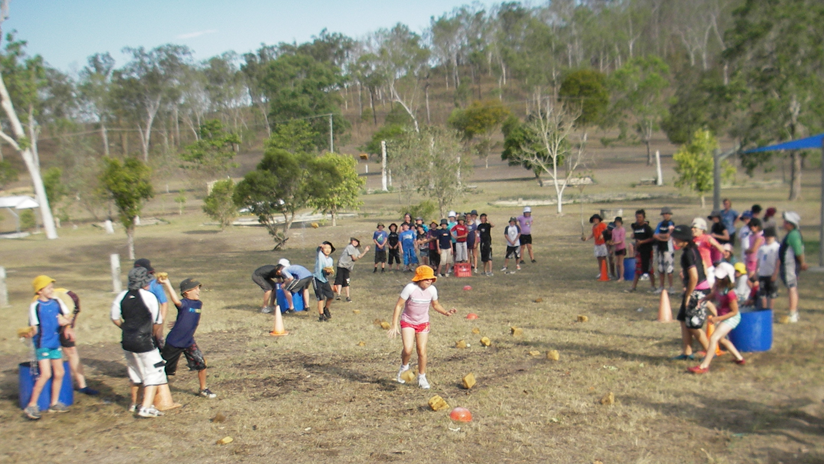 Activity Objective (Aim):  Students will participate in a wet team challenge activity session to strengthen their understanding of the core focus objectives that align with the school’s chosen program.Program Core Focus ObjectivesActivity Objective (Aim):  Students will participate in a wet team challenge activity session to strengthen their understanding of the core focus objectives that align with the school’s chosen program.Program Core Focus ObjectivesActivity Objective (Aim):  Students will participate in a wet team challenge activity session to strengthen their understanding of the core focus objectives that align with the school’s chosen program.Program Core Focus ObjectivesActivity Objective (Aim):  Students will participate in a wet team challenge activity session to strengthen their understanding of the core focus objectives that align with the school’s chosen program.Program Core Focus ObjectivesActivity Objective (Aim):  Students will participate in a wet team challenge activity session to strengthen their understanding of the core focus objectives that align with the school’s chosen program.Program Core Focus ObjectivesActivity Objective (Aim):  Students will participate in a wet team challenge activity session to strengthen their understanding of the core focus objectives that align with the school’s chosen program.Program Core Focus ObjectivesActivity Objective (Aim):  Students will participate in a wet team challenge activity session to strengthen their understanding of the core focus objectives that align with the school’s chosen program.Program Core Focus ObjectivesActivity Objective (Aim):  Students will participate in a wet team challenge activity session to strengthen their understanding of the core focus objectives that align with the school’s chosen program.Program Core Focus ObjectivesActivity Objective (Aim):  Students will participate in a wet team challenge activity session to strengthen their understanding of the core focus objectives that align with the school’s chosen program.Program Core Focus ObjectivesTeam WorkCooperationProblem SolvingNegotiatingDecision MakingParticipationTeam Roles and ResponsibilitiesGoal SettingReflectingRespectAccepting DiversityBeing ReliableCommunicationActive ListeningSpeaking ClearlyUsing Purposeful DiscussionsTeam WorkCooperationProblem SolvingNegotiatingDecision MakingParticipationTeam Roles and ResponsibilitiesGoal SettingReflectingRespectAccepting DiversityBeing ReliableCommunicationActive ListeningSpeaking ClearlyUsing Purposeful DiscussionsTeam WorkCooperationProblem SolvingNegotiatingDecision MakingParticipationTeam Roles and ResponsibilitiesGoal SettingReflectingRespectAccepting DiversityBeing ReliableCommunicationActive ListeningSpeaking ClearlyUsing Purposeful DiscussionsLeadershipResponsibleHaving Good Time ManagementHaving Good Self-ManagementBeing AccountableSelf-ConfidentKnowing Your Strengths and weaknessesHaving Courage to Take ControlSupporting New and Innovative StrategiesDecisiveUsing Effective Problem Solving StrategiesCreating A PlanBeing DecisiveResourcefulBe InclusiveUsing the Team’s Skills and KnowledgeEncouraging Initiative and InnovationLeadershipResponsibleHaving Good Time ManagementHaving Good Self-ManagementBeing AccountableSelf-ConfidentKnowing Your Strengths and weaknessesHaving Courage to Take ControlSupporting New and Innovative StrategiesDecisiveUsing Effective Problem Solving StrategiesCreating A PlanBeing DecisiveResourcefulBe InclusiveUsing the Team’s Skills and KnowledgeEncouraging Initiative and InnovationLeadershipResponsibleHaving Good Time ManagementHaving Good Self-ManagementBeing AccountableSelf-ConfidentKnowing Your Strengths and weaknessesHaving Courage to Take ControlSupporting New and Innovative StrategiesDecisiveUsing Effective Problem Solving StrategiesCreating A PlanBeing DecisiveResourcefulBe InclusiveUsing the Team’s Skills and KnowledgeEncouraging Initiative and InnovationLeadershipResponsibleHaving Good Time ManagementHaving Good Self-ManagementBeing AccountableSelf-ConfidentKnowing Your Strengths and weaknessesHaving Courage to Take ControlSupporting New and Innovative StrategiesDecisiveUsing Effective Problem Solving StrategiesCreating A PlanBeing DecisiveResourcefulBe InclusiveUsing the Team’s Skills and KnowledgeEncouraging Initiative and InnovationResilienceSelf ControlAvoid FrustrationControl their emotions appropriatelyPut off small short term gains to achieve greater long term goals OptimismLook at the bright sideHave a positive outlook Have a sense of self-belief and remind themselves of the things they can do Adaptable Think aheadDon’t blame othersSeek opportunities from failurePerseverance Give new tasks a go When something doesn’t work the first time give it another go (be flexible)Overcome obstacles SupportAsk for helpBe trustworthy and dependable Take care of themselves and others, have social networks form where you can seek supportResilienceSelf ControlAvoid FrustrationControl their emotions appropriatelyPut off small short term gains to achieve greater long term goals OptimismLook at the bright sideHave a positive outlook Have a sense of self-belief and remind themselves of the things they can do Adaptable Think aheadDon’t blame othersSeek opportunities from failurePerseverance Give new tasks a go When something doesn’t work the first time give it another go (be flexible)Overcome obstacles SupportAsk for helpBe trustworthy and dependable Take care of themselves and others, have social networks form where you can seek supportEvidence of Learning:Evidence of Learning:Evidence of Learning:Evidence of Learning:Evidence of Learning:Evidence of Learning:Evidence of Learning:Evidence of Learning:Evidence of Learning:Team WorkStudents canAnalyse the problemPlan a solutionImplement solutions Negotiate their personal limitsMake informed personal decisionsReflect on their personal experienceSet roles and responsibilities within their teamSet goals to achieve greater personal targetsKnow their roles and responsibilities within the teamBuild trust amongst their group to ensure both physical and emotional safetyBe trusted to complete their designated responsibilities Accept that different group members have different limitationsDemonstrate purposeful listeningCommunicate effectively with team membersTeam WorkStudents canAnalyse the problemPlan a solutionImplement solutions Negotiate their personal limitsMake informed personal decisionsReflect on their personal experienceSet roles and responsibilities within their teamSet goals to achieve greater personal targetsKnow their roles and responsibilities within the teamBuild trust amongst their group to ensure both physical and emotional safetyBe trusted to complete their designated responsibilities Accept that different group members have different limitationsDemonstrate purposeful listeningCommunicate effectively with team membersTeam WorkStudents canAnalyse the problemPlan a solutionImplement solutions Negotiate their personal limitsMake informed personal decisionsReflect on their personal experienceSet roles and responsibilities within their teamSet goals to achieve greater personal targetsKnow their roles and responsibilities within the teamBuild trust amongst their group to ensure both physical and emotional safetyBe trusted to complete their designated responsibilities Accept that different group members have different limitationsDemonstrate purposeful listeningCommunicate effectively with team membersLeadershipStudents canThink before they actList jobs that need to be donePrioritise tasksBreak larger tasks into smaller, more manageable tasksTake actions to prevent or correct problemsAccept responsibility Take care of their teamKnow what they are good atKnow what they need help withSeek help from the right personSpeak up when it is needed and listen all of the timeOffer support and encouragement to their teamSupport new and exciting strategiesClearly understand the goalCollect all relevant informationConsider how decisions will affect the teamConsider the needs of the teamHelp people share their ideasFind relevant jobs for everyone involvedFind out what people know and can doHelp people share their thoughts and ideasLeadershipStudents canThink before they actList jobs that need to be donePrioritise tasksBreak larger tasks into smaller, more manageable tasksTake actions to prevent or correct problemsAccept responsibility Take care of their teamKnow what they are good atKnow what they need help withSeek help from the right personSpeak up when it is needed and listen all of the timeOffer support and encouragement to their teamSupport new and exciting strategiesClearly understand the goalCollect all relevant informationConsider how decisions will affect the teamConsider the needs of the teamHelp people share their ideasFind relevant jobs for everyone involvedFind out what people know and can doHelp people share their thoughts and ideasLeadershipStudents canThink before they actList jobs that need to be donePrioritise tasksBreak larger tasks into smaller, more manageable tasksTake actions to prevent or correct problemsAccept responsibility Take care of their teamKnow what they are good atKnow what they need help withSeek help from the right personSpeak up when it is needed and listen all of the timeOffer support and encouragement to their teamSupport new and exciting strategiesClearly understand the goalCollect all relevant informationConsider how decisions will affect the teamConsider the needs of the teamHelp people share their ideasFind relevant jobs for everyone involvedFind out what people know and can doHelp people share their thoughts and ideasLeadershipStudents canThink before they actList jobs that need to be donePrioritise tasksBreak larger tasks into smaller, more manageable tasksTake actions to prevent or correct problemsAccept responsibility Take care of their teamKnow what they are good atKnow what they need help withSeek help from the right personSpeak up when it is needed and listen all of the timeOffer support and encouragement to their teamSupport new and exciting strategiesClearly understand the goalCollect all relevant informationConsider how decisions will affect the teamConsider the needs of the teamHelp people share their ideasFind relevant jobs for everyone involvedFind out what people know and can doHelp people share their thoughts and ideasResilienceStudents canIdentify situations that lead to stress Identify appropriate strategies to manage stress and regulate behaviourImplement appropriate strategies to manage stress and moderate emotions Understand the difference between appropriate and inappropriate emotions Understand the impact of their emotional responses on others Demonstrate appropriate emotions Identify situations where emotions can negatively impact on your actions Look at situations holistically Identify opportunities for goal settingUnderstand possible outcomesIdentify personal strengths and challenges Make realistic assessments of personal strengths and abilities Set goals appropriately taking into account timelines, abilities and possible setbacks Reflect on personal strengths and achievements when assessing whether goals were met  Differentiate between long and short term goals Identify benefits of achieving goals Identify the positive in a given situation Perceive negative situations as opportunities  for growth Reflect on smaller achievements rather than whether or not overall success was achieved Share achievements with othersUse positive language to describe challengesIdentify their own strengths Seek opportunities to develop strengthsUse positive self-talkSet goals for personal learning Use a growth mindset Use prior knowledge to express possible solutions Determine what they want to plan forIdentify previously learnt skills that could be used to reach a solution Identify and describe factors and strategies that assist in their learning Be accountable for their actions Seek solutions rather than blame Practise solving routine problemsLearn from mistakes Analyse past attemptsPredict the outcomes of personal and academic challenges by drawing on previous problem-solving and decision making strategies and feedback from peers and teachersIdentify unfamiliar situationsUndertake and persist with short tasks within the limits of personal safetyHave the courage to try unfamiliar challenges  Reflect on unfavourable outcomes to understand why results were not achievedPersist with tasks when faced with challenges Adapt their approach where first attempts were not successful Monitor and evaluate progressSeek and respond to feedbackAnalyse progress to reflect on possible solutions Devise strategies and formulate plans to assists in the completion of challenging tasks Identify situations that feel safe or seemingly  unsafe, approaching new situations with confidenceIdentify own strength as well as group strengths that can be useful in achieving goalsSeek and respond to feedback Know who they can go to for helpAsk an appropriate person for assistanceDiscuss elements of a task that they are unsure aboutSpecifically articulate what they are seeking Identify positive ways to initiate conversations (interpersonal skills)Identify people and situations with which the feel a sense of familiarity or belonging   Respond to the feelings, needs and interests of othersBe cooperativeBe sincere – say what you mean and mean what you sayBe reliable Own up to mistakesDescribe factors that contribute to positive relationshipsIdentify and explain factors that influence effective communication Describe characteristics of cooperative behaviourIdentify evidence of positive behaviour in group activities Assess the extent to which individual roles and responsibilities enhance group cohesion and the achievement of personal and group objectives Assess individual and group decision making processesResilienceStudents canIdentify situations that lead to stress Identify appropriate strategies to manage stress and regulate behaviourImplement appropriate strategies to manage stress and moderate emotions Understand the difference between appropriate and inappropriate emotions Understand the impact of their emotional responses on others Demonstrate appropriate emotions Identify situations where emotions can negatively impact on your actions Look at situations holistically Identify opportunities for goal settingUnderstand possible outcomesIdentify personal strengths and challenges Make realistic assessments of personal strengths and abilities Set goals appropriately taking into account timelines, abilities and possible setbacks Reflect on personal strengths and achievements when assessing whether goals were met  Differentiate between long and short term goals Identify benefits of achieving goals Identify the positive in a given situation Perceive negative situations as opportunities  for growth Reflect on smaller achievements rather than whether or not overall success was achieved Share achievements with othersUse positive language to describe challengesIdentify their own strengths Seek opportunities to develop strengthsUse positive self-talkSet goals for personal learning Use a growth mindset Use prior knowledge to express possible solutions Determine what they want to plan forIdentify previously learnt skills that could be used to reach a solution Identify and describe factors and strategies that assist in their learning Be accountable for their actions Seek solutions rather than blame Practise solving routine problemsLearn from mistakes Analyse past attemptsPredict the outcomes of personal and academic challenges by drawing on previous problem-solving and decision making strategies and feedback from peers and teachersIdentify unfamiliar situationsUndertake and persist with short tasks within the limits of personal safetyHave the courage to try unfamiliar challenges  Reflect on unfavourable outcomes to understand why results were not achievedPersist with tasks when faced with challenges Adapt their approach where first attempts were not successful Monitor and evaluate progressSeek and respond to feedbackAnalyse progress to reflect on possible solutions Devise strategies and formulate plans to assists in the completion of challenging tasks Identify situations that feel safe or seemingly  unsafe, approaching new situations with confidenceIdentify own strength as well as group strengths that can be useful in achieving goalsSeek and respond to feedback Know who they can go to for helpAsk an appropriate person for assistanceDiscuss elements of a task that they are unsure aboutSpecifically articulate what they are seeking Identify positive ways to initiate conversations (interpersonal skills)Identify people and situations with which the feel a sense of familiarity or belonging   Respond to the feelings, needs and interests of othersBe cooperativeBe sincere – say what you mean and mean what you sayBe reliable Own up to mistakesDescribe factors that contribute to positive relationshipsIdentify and explain factors that influence effective communication Describe characteristics of cooperative behaviourIdentify evidence of positive behaviour in group activities Assess the extent to which individual roles and responsibilities enhance group cohesion and the achievement of personal and group objectives Assess individual and group decision making processesCurriculum Links:			 Teamwork, Leadership and ResilienceCurriculum Links:			 Teamwork, Leadership and ResilienceCurriculum Links:			 Teamwork, Leadership and ResilienceCurriculum Links:			 Teamwork, Leadership and ResilienceCurriculum Links:			 Teamwork, Leadership and ResilienceCurriculum Links:			 Teamwork, Leadership and ResilienceCurriculum Links:			 Teamwork, Leadership and ResilienceCurriculum Links:			 Teamwork, Leadership and ResilienceCurriculum Links:			 Teamwork, Leadership and ResilienceHPEScienceScienceScienceDesign and TechnologyDesign and TechnologyHASSHASSMathematicsPersonal Social and Community HealthExplore how success, challenge and failure strengthen identities (ACPPS033)Explore strategies to manage physical, social and emotional change (ACPPS034)Describe and apply strategies that can be used in situations that make them feel uncomfortable or unsafe (ACPPS035) Identify and practise strategies to promote health, safety and wellbeing (ACPPS036)Describe how respect, empathy and valuing diversity can positively influence relationships (ACPPS037)Investigate how emotional responses vary in depth and strength (ACPPS038)Participate in outdoor games and activities to examine how participation promotes a connection between the community, natural and built environments, and health and wellbeing (ACPPS041)Examine how identities are influenced by people and places.(ACPPS051)Examine the influence of emotional responses on behaviour and relationships. (ACPPS056)Movement and Physical ActivityApply innovative and creative thinking in solving movement challenges (ACPMP049)Apply basic rules and scoring systems, and demonstrate fair play when participating in physical activities (ACPMP050)Practise and apply movement concepts and strategies with and without equipment (ACPMP045)Participate in physical activities from their own and other cultures (ACPMP108)Adopt inclusive practices when participating in physical activities (ACPMP048)Practise specialised movement skills and apply them in a variety of movement sequences and situations (ACPMP061)Propose and apply movement concepts and strategies with and without equipment (ACPMP063)Participate in physical activities designed to enhance fitness, and discuss the impact regular participation can have on health and wellbeing (ACPMP064)Manipulate and modify elements of effort, space, time, objects and people to perform movement sequences (ACPMP065)Participate positively in groups and teams by encouraging others and negotiating roles and responsibilities (ACPMP067)Demonstrate ethical behaviour and fair play that aligns with rules when participating in a range of physical activities (ACPMP069)Apply critical and creative thinking processes in order to generate and assess solutions to movement challenges (ACPMP068)Practise specialised movement skills and apply them in a variety of movement sequences and situations (ACPMP061)Propose and apply movement concepts and strategies with and without equipment (ACPMP063)Participate in physical activities designed to enhance fitness, and discuss the impact regular participation can have on health and wellbeing (ACPMP064)Manipulate and modify elements of effort, space, time, objects and people to perform movement sequences (ACPMP065)Participate positively in groups and teams by encouraging others and negotiating roles and responsibilities (ACPMP067)Demonstrate ethical behaviour and fair play that aligns with rules when participating in a range of physical activities (ACPMP069)With guidance, plan and conduct scientific investigations to find answers to questions, considering the safe use of appropriate materials and equipment (ACSIS054)Compare results with predictions, suggesting possible reasons for findings (ACSIS215)With guidance, identify questions in familiar contexts that can be investigated scientifically and make predictions based on prior knowledge (ACSIS064)Compare results with predictions, suggesting possible reasons for findings (ACSIS216)Compare data with predictions and use as evidence in developing explanations (ACSIS221)Scientific knowledge is used to solve problems and inform personal and community decisions(ACSHE100)With guidance, plan and conduct scientific investigations to find answers to questions, considering the safe use of appropriate materials and equipment (ACSIS054)Compare results with predictions, suggesting possible reasons for findings (ACSIS215)With guidance, identify questions in familiar contexts that can be investigated scientifically and make predictions based on prior knowledge (ACSIS064)Compare results with predictions, suggesting possible reasons for findings (ACSIS216)Compare data with predictions and use as evidence in developing explanations (ACSIS221)Scientific knowledge is used to solve problems and inform personal and community decisions(ACSHE100)With guidance, plan and conduct scientific investigations to find answers to questions, considering the safe use of appropriate materials and equipment (ACSIS054)Compare results with predictions, suggesting possible reasons for findings (ACSIS215)With guidance, identify questions in familiar contexts that can be investigated scientifically and make predictions based on prior knowledge (ACSIS064)Compare results with predictions, suggesting possible reasons for findings (ACSIS216)Compare data with predictions and use as evidence in developing explanations (ACSIS221)Scientific knowledge is used to solve problems and inform personal and community decisions(ACSHE100)Plan a sequence of production steps when making designed solutions individually and collaboratively (ACTDEP018)Investigate how forces and the properties of materials affect the behaviour of a product or system (ACTDEK011)Critique needs or opportunities for designing and explore and test a variety of materials, components, tools and equipment and the techniques needed to produce designed solutions (ACTDEP014)Evaluate design ideas, processes and solutions based on criteria for success developed with guidance and including care for the environment (ACTDEP017)Select and use materials, components, tools, equipment and techniques and use safe work practices to make designed solutions (ACTDEP016)Negotiate criteria for success that include sustainability to evaluate design ideas, processes and solutions (ACTDEP027)Investigate characteristics and properties of a range of materials, systems, components, tools and equipment and evaluate the impact of their use (ACTDEK023)Critique needs or opportunities for designing, and investigate materials, components, tools, equipment and processes to achieve intended designed solutions (ACTDEP024)Select appropriate materials, components, tools, equipment and techniques and apply safe procedures to make designed solutions (ACTDEP026)Plan a sequence of production steps when making designed solutions individually and collaboratively (ACTDEP018)Investigate how forces and the properties of materials affect the behaviour of a product or system (ACTDEK011)Critique needs or opportunities for designing and explore and test a variety of materials, components, tools and equipment and the techniques needed to produce designed solutions (ACTDEP014)Evaluate design ideas, processes and solutions based on criteria for success developed with guidance and including care for the environment (ACTDEP017)Select and use materials, components, tools, equipment and techniques and use safe work practices to make designed solutions (ACTDEP016)Negotiate criteria for success that include sustainability to evaluate design ideas, processes and solutions (ACTDEP027)Investigate characteristics and properties of a range of materials, systems, components, tools and equipment and evaluate the impact of their use (ACTDEK023)Critique needs or opportunities for designing, and investigate materials, components, tools, equipment and processes to achieve intended designed solutions (ACTDEP024)Select appropriate materials, components, tools, equipment and techniques and apply safe procedures to make designed solutions (ACTDEP026)Examine information to identify different points of view and distinguish facts from opinions (ACHASSI077)Reflect on learning to propose actions in response to an issue or challenge and consider possible effects of proposed actions(ACHASSI081)Draw simple conclusions based on analysis of information and data (ACHASSI079)Interact with others with respect to share points of view (ACHASSI080)Work in groups to generate responses to issues and challenges (ACHASSI102)Reflect on learning to propose personal and/or collective action in response to an issue or challenge, and predict the probable effects (ACHASSI104)Evaluate evidence to draw conclusions(ACHASSI101)Use criteria to make decisions and judgements and consider advantages and disadvantages of preferring one decision over others (ACHASSI103)Work in groups to generate responses to issues and challenges (ACHASSI130)Reflect on learning to propose personal and/or collective action in response to an issue or challenge, and predict the probable effects (ACHASSI132)Evaluate evidence to draw conclusions (ACHASSI129)Use criteria to make decisions and judgements and consider advantages and disadvantages of preferring one decision over others (ACHASSI131)Examine information to identify different points of view and distinguish facts from opinions (ACHASSI077)Reflect on learning to propose actions in response to an issue or challenge and consider possible effects of proposed actions(ACHASSI081)Draw simple conclusions based on analysis of information and data (ACHASSI079)Interact with others with respect to share points of view (ACHASSI080)Work in groups to generate responses to issues and challenges (ACHASSI102)Reflect on learning to propose personal and/or collective action in response to an issue or challenge, and predict the probable effects (ACHASSI104)Evaluate evidence to draw conclusions(ACHASSI101)Use criteria to make decisions and judgements and consider advantages and disadvantages of preferring one decision over others (ACHASSI103)Work in groups to generate responses to issues and challenges (ACHASSI130)Reflect on learning to propose personal and/or collective action in response to an issue or challenge, and predict the probable effects (ACHASSI132)Evaluate evidence to draw conclusions (ACHASSI129)Use criteria to make decisions and judgements and consider advantages and disadvantages of preferring one decision over others (ACHASSI131)Describe possible everyday events and order their chances of occurring (ACMSP092)Identify everyday events where one cannot happen if the other happens (ACMSP093)Solve problems involving the comparison of lengths and areas using appropriate units (ACMMG137)General CapabilitiesGeneral CapabilitiesGeneral CapabilitiesGeneral CapabilitiesGeneral CapabilitiesGeneral CapabilitiesGeneral CapabilitiesGeneral CapabilitiesGeneral CapabilitiesPersonal and Social Capability 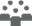 Personal and Social Capability Personal and Social Capability Personal and Social Capability Personal and Social Capability Critical and Creative Thinking 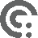 Critical and Creative Thinking Critical and Creative Thinking Critical and Creative Thinking Self-awareness• Recognise personal qualities and achievements • Understand themselves as learners • Develop reflective practice• Recognise emotions Self-management• Express emotions appropriately • Develop self-discipline and set goals • Work independently and show initiative • Become confident, resilient and adaptable• Understand relationshipsSocial awareness• Appreciate diverse perspectives • Understand relationships Social management• Work collaboratively• Communicate effectively• Make decisions• Negotiate and resolve conflictSelf-awareness• Recognise personal qualities and achievements • Understand themselves as learners • Develop reflective practice• Recognise emotions Self-management• Express emotions appropriately • Develop self-discipline and set goals • Work independently and show initiative • Become confident, resilient and adaptable• Understand relationshipsSocial awareness• Appreciate diverse perspectives • Understand relationships Social management• Work collaboratively• Communicate effectively• Make decisions• Negotiate and resolve conflictSelf-awareness• Recognise personal qualities and achievements • Understand themselves as learners • Develop reflective practice• Recognise emotions Self-management• Express emotions appropriately • Develop self-discipline and set goals • Work independently and show initiative • Become confident, resilient and adaptable• Understand relationshipsSocial awareness• Appreciate diverse perspectives • Understand relationships Social management• Work collaboratively• Communicate effectively• Make decisions• Negotiate and resolve conflictSelf-awareness• Recognise personal qualities and achievements • Understand themselves as learners • Develop reflective practice• Recognise emotions Self-management• Express emotions appropriately • Develop self-discipline and set goals • Work independently and show initiative • Become confident, resilient and adaptable• Understand relationshipsSocial awareness• Appreciate diverse perspectives • Understand relationships Social management• Work collaboratively• Communicate effectively• Make decisions• Negotiate and resolve conflictSelf-awareness• Recognise personal qualities and achievements • Understand themselves as learners • Develop reflective practice• Recognise emotions Self-management• Express emotions appropriately • Develop self-discipline and set goals • Work independently and show initiative • Become confident, resilient and adaptable• Understand relationshipsSocial awareness• Appreciate diverse perspectives • Understand relationships Social management• Work collaboratively• Communicate effectively• Make decisions• Negotiate and resolve conflictInquiring – identifying, exploring and organising information and ideasIdentify and clarify information and ideas Organise and process information Pose questions Generating ideas, possibilities and actionsSeek solutions and put ideas into actionConsider alternatives Imagine possibilities and connect ideas Reflecting on thinking and processesThink about thinking (metacognition)Reflect on processesGenerating ideas, possibilities and actionsConsider alternativesAnalysing, synthesising and evaluating reasoning and proceduresApply logic and reasoningEvaluate procedures and outcomesInquiring – identifying, exploring and organising information and ideasIdentify and clarify information and ideas Organise and process information Pose questions Generating ideas, possibilities and actionsSeek solutions and put ideas into actionConsider alternatives Imagine possibilities and connect ideas Reflecting on thinking and processesThink about thinking (metacognition)Reflect on processesGenerating ideas, possibilities and actionsConsider alternativesAnalysing, synthesising and evaluating reasoning and proceduresApply logic and reasoningEvaluate procedures and outcomesInquiring – identifying, exploring and organising information and ideasIdentify and clarify information and ideas Organise and process information Pose questions Generating ideas, possibilities and actionsSeek solutions and put ideas into actionConsider alternatives Imagine possibilities and connect ideas Reflecting on thinking and processesThink about thinking (metacognition)Reflect on processesGenerating ideas, possibilities and actionsConsider alternativesAnalysing, synthesising and evaluating reasoning and proceduresApply logic and reasoningEvaluate procedures and outcomesInquiring – identifying, exploring and organising information and ideasIdentify and clarify information and ideas Organise and process information Pose questions Generating ideas, possibilities and actionsSeek solutions and put ideas into actionConsider alternatives Imagine possibilities and connect ideas Reflecting on thinking and processesThink about thinking (metacognition)Reflect on processesGenerating ideas, possibilities and actionsConsider alternativesAnalysing, synthesising and evaluating reasoning and proceduresApply logic and reasoningEvaluate procedures and outcomes